УТВЕРЖДАЮДиректор БУ  «Сургутский реабилитационный центр»____________С.В.Королева«____»_______________20___г.ПОЛОЖЕНИЕОБ ОТДЕЛЕНИИ ДИАГНОСТИКИ, РАЗРАБОТКИ И РЕАЛИЗАЦИИ ПРОГРАММ СОЦИАЛЬНО-МЕДИЦИНСКОЙ РЕАБИЛИТАЦИИ «СЛУЖБА ДОМАШНЕГО ВИЗИТИРОВАНИЯ»СМК-ПП-05-2018Настоящее положение разработано в соответствии с требованиями национального стандарта РФ ГОСТ Р 53060-2008 «Социальное обслуживание населения. Документация учреждений социального обслуживания» СТО СМК – 00-05-2017, ГОСТ Р ИСО 9001-2015 и является документом системы менеджмента качества (СМК).  1. ОБЩИЕ ПОЛОЖЕНИЯ1.1.	Настоящее положение об отделении диагностики, разработки и реализации программ социально-медицинской реабилитации «Служба домашнего визитирования» (далее – отделение) является основным документом, определяющим цели, задачи, функции, права и ответственность отделения. 1.2.  Отделение  является структурным подразделением бюджетного учреждения Ханты-Мансийского автономного округа - Югры "Сургутский реабилитационный центр для детей и подростков с ограниченными возможностями" (далее – учреждение).1.3.  В своей деятельности специалисты отделения  руководствуются:-    Действующим законодательством Российской Федерации.- Действующим законодательством Ханты-Мансийского автономного округа – Югры.- приказами Департамента социального развития  Ханты-Мансийского автономного округа-Югры.-  Уставом учреждения.-  Коллективным договором и локальными нормативными актами учреждения по вопросам выполняемой работы.-   -  Методическими   материалами,   касающимися   соответствующих вопросов  деятельности отделения.-   Настоящим Положением.-   Приказами и распоряжениями директора учреждения.- Документами системы менеджмента качества (СМК).2.	ОСНОВНАЯ ЦЕЛЬ ОТДЕЛЕНИЯОказание квалифицированной социально-медицинской, социально-психологической, социально-педагогической помощи несовершеннолетним, имеющим отклонения в физическом или умственном развитии, для обеспечения социальной адаптации к жизни в обществе, семье, обучению и труду.3.	ОСНОВНЫЕ ЗАДАЧИ ОТДЕЛЕНИЯ3.1. Создание единой базы данных о семьях, имеющих детей-инвалидов и проживающих на территории города, нуждающихся в социальном обслуживании.3.2. Информирование граждан о порядке и условиях предоставления социальных услуг в Учреждении. 3.3. Первичная социальная диагностика семьи – сбор информации о семье, об условиях проживания, определение исходного уровня психического и физического здоровья ребенка, зачисляющегося в Учреждение.3.4. Поддержание, сохранение и укрепление здоровья  получателей социальных услуг посредством оказания социально-медицинских услуг, формирование  навыков здорового образа жизни.          3.5.   Оказание лечебно-профилактической, санитарно-гигиенической, противоэпидемической помощи получателям социальных услуг.       3.6. Содействие в воспитании и развитии детей-инвалидов в домашних условиях.      3.7.   Осуществление внедрения новых методик, технологий по социально- медицинскому обслуживанию получателей социальных услуг, форм и методов работы.      3.8.  Формирование толерантного отношения к проблемам инвалидов и к проблеме обеспечения доступной среды жизнедеятельности  для инвалидов и маломобильных групп населения.     3.9.  Повышение уровня профессиональной компетентности и осведомленности специалистов, доступности и качества реабилитационных и абилитационных услуг.    3.10. Обеспечение соблюдения норм и правил охраны труда, противопожарной безопасности, санитарно-гигиенического и противоэпидемиологического режима в отделении.   3.11. Выполнение требований СМК, изложенных в Руководстве по качеству, Политике и целях в области качества.4. ОСНОВНЫЕ ФУНКЦИИ ОТДЕЛЕНИЯВ соответствии с поставленными задачами отделение  осуществляет следующие функции по трем направлениям:Информационно-консультативное                  4.1.1.   Выявление  детей-инвалидов, путем взаимодействия  с другими социальными учреждениями, общественными организациями.         4.1.2. Консультирование семей, имеющих детей-инвалидов и детей, испытывающих трудности в социальной адаптации, с целью оказания им социальной помощи, о порядке и условиях зачисления на полустационарную форму обслуживания, форму обслуживания на дому, видах, сроках, условиях их предоставления, о тарифах на негарантированные социальные услуги.         4.1.3.Разъяснение гражданам порядка приёма документов, для признания гражданина нуждающимся в социальном обслуживании.         4.1.4. Оказание ситуационной помощи ребенку-инвалиду, передвигающемуся в кресле-коляске, имеющему стойкие расстройства функции зрения и слуха в преодолении барьеров, мешающих получению им услуг  в учреждении, оказание необходимой помощи инвалиду в доступной для него форме в уяснении порядка предоставления и получения услуги, в оформлении документов, в совершении им других необходимых для получения услуги действий.        4.1.5. Формирование пакетов документов для рассмотрения на Комиссии по признанию граждан нуждающихся в социальном обслуживании и внесение предложений по составлению индивидуальной программы предоставления социальных услуг (далее «ИППСУ»).        4.1.6. Формирование и хранение личных дел получателей социальных услуг, зачисленных на социальное обслуживание в условиях соблюдения норм, регулирующих получение, обработку и защиту персональных данных субъекта.       4.1.7. Участие в разработке и осуществление контроля за реализацией и отметкой о выполнении индивидуальной  программы  предоставления социальных услуг (далее по тексту ИППСУ) получателя социальных услуг.      4.1.8. Участие в работе социально-реабилитационного консилиума в Учреждении.4.1.9. Взаимодействие с семьями, воспитывающими  детей – инвалидов, а также  несовершеннолетних с полной  или частичной утратой  способности либо возможности осуществлять самообслуживание, самостоятельно передвигаться, обеспечивать основные жизненные потребности в силу заболевания, травмы, возраста, после отчисления их из отделения с целью обеспечения непрерывности реабилитационных мероприятий и социальной адаптации ребенка и семьи.        4.1.10.  Создание и постоянное обновление базы данных о детях-инвалидах (Реестр детей-инвалидов).4.1.11. Ведение и своевременное внесение изменений в программу  регистра  (далее по тексту АИС РППСУ).         4.1.12. Ведение и заполнение необходимой документации, предоставление отчетности.Служба домашнего визитирования:            4.2.1.  Оказание помощи семьям, воспитывающим детей-инвалидов, в их социальной реабилитации, проведении реабилитационных мероприятий  с детьми-инвалидами, обслуживаемых на дому, не имеющим возможность посещать учреждение, и обеспечение их социальной адаптации к жизни в обществе, семье, к обучению и труду.         4.2.2. Проведение диагностики физического и психоэмоционального состояния, реабилитационного потенциала получателей социальных услуг.          4.2.3. Проведение  ежеквартальных  встреч  «дней открытых дверей» для родителей, представителей средств массовой информации, общественных организаций, родительских ассоциаций.         4.2.4.Обучение родителей коррекционно-развивающему взаимодействию с ребенком.        4.2.5.Оказание своевременной психологической помощи семьям, воспитывающих детей-инвалидов.Социально-медицинское:       4.3.1.Назначение курса лечебных, профилактических социально-медицинских мероприятий в соответствии с индивидуальной программой получателя социальных услуг.       4.3.2.Оказание  получателю социальных услуг социально-медицинских услуг: - выполнение процедур, связанных с наблюдением за здоровьем (измерением температуры тела, артериального давления, контроль за приемом лекарств и иные процедуры);- проведение оздоровительных мероприятий (физиотерапевтические процедуры, ручной механический массаж, кислородный коктейль, фитотерапия, ингаляции, водолечение);- систематическое наблюдение за получателем социальных услуг в целях выявления отклонения в состоянии их здоровья;- консультирование по социально-медицинским вопросам, поддержание и сохранения здоровья получателя социальных услуг;- проведение мероприятий, направленных на формирование здорового образа жизни;- проведение занятий по адаптивной физической культуре;        4.3.3.Организует рацион питания, удовлетворяющего потребностям детей-инвалидов и детей, испытывающих трудности в социальной адаптации по пищевой ценности, в соответствии с установленными  нормами питания.        4.3.4.Проводит санитарно-гигиенических и санитарно-противоэпидемические мероприятия.        4.3.5.Оказывает неотложную медицинскую помощь;        4.3.6.Ведёт систематический контроль качества и эффективности предоставляемых социальных услуг;        4.3.7.Осуществляет межведомственное взаимодействие с лечебно-профилактическими, медико-социальными учреждениями;        4.3.8.Осуществляет контроль и направляет работников учреждения на периодические медицинские осмотры согласно существующему графику.       4.3.9.Своевременно и качественно вносит данные о предоставляемых социально-медицинских услугах в программу АИС УСОН.        4.3.10.Качественно, в установленные сроки, в соответствии с номенклатурой дел и системой менеджмента качества, ведёт медицинскую документацию. Заполнение отчётной документации, анализ деятельности отделения.5. ПРАВА ОТДЕЛЕНИЯ5.1. Вносить на рассмотрение администрации учреждения, в целях совершенствования работы, предложения по развитию отделения, улучшению обеспечения сохранности, комплектования, учета и использования документов, хранящихся в отделении.  5.2.  Разрабатывать и представлять инновационные предложения по улучшению деятельности отделения.5.3. Участвовать в подготовке и рассмотрении администрацией учреждения вопросов делопроизводства, готовить проекты распорядительных документов.5.4. Запрашивать и получать от структурных подразделений учреждения сведения и материалы, необходимые для осуществления задач и функций отделения.5.5. Запрашивать и получать от организаций и учреждений, материалы, иную информацию, необходимую для принятия решений по вопросам, относящимся к компетенции отделения.5.6. Принимать участие в совещаниях, семинарах, проверках и мероприятиях, проводимых учреждением.5.7. Взаимодействовать в своей деятельности со структурными подразделениями учреждения, организациями, учреждениями и общественными организациями в пределах своей компетенции.5.8. Участвовать по согласованию с администрацией учреждения в работе межведомственных комиссий.5.9.   Вести переписку от имени учреждения по вопросам деятельности отделения.5.10. Представительствовать в установленном порядке от имени учреждения по вопросам, относящимся к компетентности отделения в государственных и муниципальных органах в других предприятиях, организациях, учреждениях, в том числе в органах судебной системы.5.11.Вносить на рассмотрение руководства предложения по корректировке документов СМК.5.12. Участвовать в разработке документов СМК. 6. СТРУКТУРА И ОРГАНИЗАЦИЯ ДЕЯТЕЛЬНОСТИ ОТДЕЛЕНИЯ          6.1 Штатное расписание отделения составляет 26 штатных единиц и имеет   - следующую структуру:- заведующий отделением – 1 шт.ед.;- врач-физиотерапевт – 1 шт.ед.;- врач-педиатр -1шт.ед.;- врач-невролог – 1шт.ед.;- врач-психиатр – 1 шт.ед.;- старшая медицинская сестра – 1 шт. ед.;- медицинская сестра – 1 шт.ед.;- медицинская сестра процедурной -1шт.ед.;- медицинская сестра по физиотерапии – 4 шт.ед.;- медицинская сестра по массажу – 4 шт.ед.;- медицинская сестра диетическая – 1 шт.ед.;- инструктор-методист по АФК – 2 шт.ед.;- санитарка – 2 шт. ед.;- специалист по социальной работе- 4 шт. ед.;- социальный педагог -1шт. ед.;- психолог – 2 шт.ед.;- врач-ортопед – 1 шт. ед.;- заместитель заведующего – 1 шт. ед.;- инструктор-методист по ЛФК – 1 шт.ед.         6.2.Отделение укомплектовывается специалистами, имеющими профессиональное образование, соответствующее требованиям и характеру выполняемой работы.     6.3.Заведующий отделением организует работу отделения и несет персональную ответственность за его деятельность, выполнение возложенных на отделение задач в соответствии с настоящим Положением и должностной инструкцией, утверждаемой директором учреждения.     6.4.Работа отделения строится в соответствии с годовыми, квартальными и ежемесячными планами работы учреждения; с годовыми, квартальными и ежемесячными планами работы отделения. Специалисты Отделения, согласно должностным инструкциям, участвуют в реализации ИППСУ и ИПРА обслуживаемых в Учреждении получателей социальных услуг. 7. КРИТЕРИИ ОЦЕНКИ ЭФФЕКТИВНОСТИ ДЕЯТЕЛЬНОСТИ ОТДЕЛЕНИЯ7.1.  Оказание социальных услуг в соответствии с национальными стандартами.7.2. Доля получателей, положительно оценивающих уровень доступности объектов и услуг в Отделении, из общей численности получателей.          7.3. Обеспечение предоставления государственных услуг в соответствии с государственным заданием.7.4. Доля граждан, получивших социальные услуги в полустационарной форме в соответствии с индивидуальной программой предоставления социальных услуг и имеющих положительный результат реализации  индивидуальной программы, от общего числа граждан, получивших социальные услуги.7.5.  Разработка и реализация реабилитационных и социальных  программ, внедрение новых технологий.7.6.  Качество исполнения документов. 7.7.  Количество специалистов, прошедших курсы повышения квалификации.7.8.  Количество публикаций, радиотрансляций, информационных материалов на сайте, сюжетов на телевидении.7.9.   Количество информационных и методических материалов7.10.  Количество граждан, охваченных мероприятиями по профилактике обстоятельств, обуславливающих нуждаемость гражданина в социальном обслуживании (культурно-досуговыми, превентивными, спортивно-оздоровительными).8. ОТВЕТСТВЕННОСТЬ ОТДЕЛЕНИЯ8.1. Заведующий отделением и работники отделения в соответствии с законодательством Российской Федерации несут ответственность, определенную их трудовыми договорами, в том числе должностными инструкциями настоящим положением. 9. ВЗАИМОДЕЙСТВИЕ             9.1.  В целях реализации своих функций отделение диагностики, разработки и реализации программ социально-медицинской реабилитации «Служба домашнего визитирования» осуществляет взаимодействие с другими структурными подразделениями Учреждения.Разработчик:Заведующий отделением             ______________                               Л.В. Акрамова                                                                	(подпись)                                  (расшифровка подписи)Согласовано:Заместитель директора	__________	С.Д. Филоненко	(подпись)                                  (расшифровка подписи)Юрисконсульт	__________	Е. В. Опарина	(подпись)                                  (расшифровка подписи)Специалист по кадрам	__________	В. А. Корецкая	(подпись)                                  (расшифровка подписи)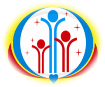 Департамент социального развития Ханты-Мансийского автономного округа - ЮгрыДепартамент социального развития Ханты-Мансийского автономного округа - ЮгрыБУ «Сургутский реабилитационный центр»БУ «Сургутский реабилитационный центр»СМК-ДП-4.2.3-2015СМК-ПП-03-2018